中小学教师面试资格审查所需材料清单请考生按照报考岗位表的岗位条件和个人实际情况，准备以下材料，并按以下顺序排放：1.报名登记表一式两份（贴与网上报名时上传照片一致的照片）2.准考证3.身份证原件及复印件4.毕业证、学位证原件及复印件（2019年应届毕业生可提供普通高校毕业生就业推荐表）5.普通话水平测试等级证书原件及复印件6.教师资格证原件及复印件（2019年应届毕业生可提供教师资格考试合格证明）7.职称证原件及复印件8.工作经历证明原件（由工作单位出具，岗位要求2年及以上工作经历的岗位才需提供）9.委托书原件、委托人和被委托人的身份证原件及复印件（说明委托事由，双方身份证号码，手写签字，右手大拇指在名字上按手印）例子: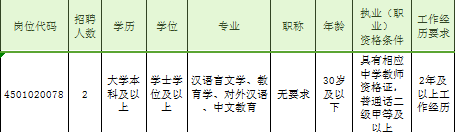 张三，工作5年，报考4501020078岗位。对照报考岗位表的岗位条件和个人实际情况，该考生需提供：报名登记表、身份证、毕业证、学位证、教师资格证、普通话证、单位同意报考证明、工作经历证明。特别说明：根据《2019年度南宁市中小学教师公开招聘公告》要求，2019年普通高校应届毕业生未获得教师资格证书和学历证书的，需提供教师资格考试合格证明、普通高校毕业生就业推荐表，否则将取消面试资格；且必须在7月20日前提供教师资格证书和学历证书原件，有学位要求的也需在7月20日前提供学位证原件，否则将取消聘用资格。南宁市兴宁区中小学教师公开招聘工作领导小组办公室                                                    2019年5月27日